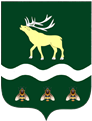 АДМИНИСТРАЦИЯЯКОВЛЕВСКОГО МУНИЦИПАЛЬНОГО РАЙОНА ПРИМОРСКОГО КРАЯ ПОСТАНОВЛЕНИЕ О внесении изменений в постановление Администрации Яковлевского муниципального района от 01.06.2021 г. № 206-НПА «Об утверждении Положения об оплате труда работников Муниципального казенного учреждения «Управление культуры» Яковлевского муниципального районаСогласно соглашению № 48 между Губернатором Приморского края и главой Яковлевского муниципального района Приморского края Вязовиком Николаем Васильевичем о достижении планируемых значений показателей эффективности деятельности органов местного самоуправления Яковлевского муниципального района Приморского края, на основании Устава Яковлевского муниципального района, Администрация Яковлевского муниципального района ПОСТАНОВЛЯЕТ:Внести в постановление Администрации Яковлевского муниципального района от 01.06.2021 г. № 206-НПА «Об утверждении Положения об оплате труда работников Муниципального казенного учреждения «Управление культуры» Яковлевского муниципального района следующие изменения, утвердив в новой редакции:1.1. Размеры окладов  работников  Муниципального казенного учреждения «Управление культуры» Яковлевского муниципального района согласно приложению № 1 к настоящему постановлению. 1.2. Отчет о выполнении целевых показателей эффективности деятельности руководителя  Муниципального казенного учреждения «Управление культуры» Яковлевского муниципального района согласно приложению № 2 к настоящему постановлению. 2. Опубликовать настоящее постановление в районной газете «Сельский Труженик» и разместить на официальном сайте Администрации Яковлевского муниципального района в сети Интернет.3.   Настоящее постановление вступает в силу с 01 сентября 2021 года.4. Контроль  исполнения  настоящего постановления оставляю за собой.Глава района - глава Администрации Яковлевского муниципального района                                             Н.В. Вязовик Приложение № 1Утверждено  постановлением Администрации Яковлевского муниципального района от  ________________ № _______-НПА                                                                                                                                     ОКЛАДЫ  ПО ПРОФЕССИОНАЛЬНЫМ КВАЛИФИКАЦИОННЫМ ГРУППАМ ДОЛЖНОСТЕЙ РАБОТНИКОВ МУНИЦИПАЛЬНОГО КАЗЕННОГО УЧРЕЖДЕНИЯ «УПРАВЛЕНИЕ КУЛЬТУРЫ» ЯКОВЛЕВСКОГО МУНИЦИПАЛЬНОГО РАЙОНА   Приложение № 2                                                                                  Утверждено постановлением Администрации Яковлевского муниципального района от  ______________ № ________-НПА                                                                                                                                     Отчет о выполнении целевых показателей эффективности деятельности руководителя  муниципального казенного учреждения «Управление культуры» Яковлевского муниципального района за ____________________Размер ежемесячной выплаты стимулирующего характера руководителю в процентах устанавливается исходя из данных, указанных в таблице 1 Положения и по результатам оценки выполнения целевых показателей эффективности работы руководителя учреждения  равен ________%Руководитель учрежденияГлавный бухгалтерот30.07.2021 г.с. Яковлевка№297-НПАПрофессиональные квалификационные группы и квалификационные уровниДолжности, отнесенные к квалификационным уровнямОклады <*>(рублей) Профессиональная квалификационная группа «Общеотраслевые должности служащего первого уровня»Профессиональная квалификационная группа «Общеотраслевые должности служащего первого уровня»Профессиональная квалификационная группа «Общеотраслевые должности служащего первого уровня»1 квалификационный уровеньКассир; секретарь76422 квалификационный уровеньДолжности служащих первого квалификационного уровня, по которым может устанавливаться производное должностное наименование «старший»8000Профессиональная квалификационная группа «Общеотраслевые должности служащих второго уровня»Профессиональная квалификационная группа «Общеотраслевые должности служащих второго уровня»Профессиональная квалификационная группа «Общеотраслевые должности служащих второго уровня»1 квалификационный уровеньСпециалист; методист; инструктор82932 квалификационный уровеньЗаведующий складом; заведующий хозяйством;Должности служащих второго квалификационного уровня, по которым может устанавливаться производное должностное наименование «старший».Должности служащих второго квалификационного уровня, по которым устанавливается II внутридолжностная категория 85473 квалификационный уровеньДолжности служащих второго квалификационного уровня, по которым устанавливается I внутридолжностная категория88134 квалификационный уровеньДолжности служащих второго квалификационного уровня, по которым может устанавливаться производное должностное наименование «ведущий»92605 квалификационный уровеньНачальник гаража, цеха9643Профессиональная квалификационная группа «Общеотраслевые должности служащих третьего уровня»Профессиональная квалификационная группа «Общеотраслевые должности служащих третьего уровня»Профессиональная квалификационная группа «Общеотраслевые должности служащих третьего уровня»1 квалификационный уровеньБухгалтер 96762 квалификационный уровеньДолжности служащих третьего квалификационного уровня, по которым устанавливается II внутридолжностная категория101863 квалификационный уровеньДолжности служащих третьего квалификационного уровня, по которым устанавливается I внутридолжностная категория106964 квалификационный уровеньДолжности служащих третьего квалификационного уровня, по которым может устанавливаться производное должностное наименование «ведущий»109565 квалификационный уровеньГлавный специалист, заместитель главного бухгалтера11368Профессиональная квалификационная группа «Общеотраслевые должности служащих четвертого уровня»Профессиональная квалификационная группа «Общеотраслевые должности служащих четвертого уровня»Профессиональная квалификационная группа «Общеотраслевые должности служащих четвертого уровня»1 квалификационный уровеньГлавный бухгалтер128432 квалификационный уровеньЗаместитель директора141083 квалификационный уровеньДиректор15680№ п/пНаименование показателяНаименование показателяИсполнение показателейОценка выполнения целевых показателей эффективности работы руководителя учреждения, в баллах122341.Эффективная организация материально-технического обеспечения деятельности подведомственных учреждений, автотранспортного обслуживания муниципальных казенных и бюджетных учреждений Яковлевского муниципального районаколичество исполненных заявок 51.Эффективная организация материально-технического обеспечения деятельности подведомственных учреждений, автотранспортного обслуживания муниципальных казенных и бюджетных учреждений Яковлевского муниципального районаколичество неисполненных заявок 52.Своевременное выполнение заданий, поручений главы Администрации Яковлевского муниципального района, заместителей главы Администрации Яковлевского муниципального районаколичество выполненных поручений, заданий52.Своевременное выполнение заданий, поручений главы Администрации Яковлевского муниципального района, заместителей главы Администрации Яковлевского муниципального районаколичество невыполненных поручений, заданий03.Отсутствие замечаний со стороны Учредителя по вопросам деятельности муниципального учрежденияколичество замечаний4.Своевременное предоставление отчетности                        и информации о деятельности муниципального учрежденияколичество предоставленной статистической, планово-отчетной и финансовой документации    с соблюдением сроков и порядка заполнения54.Своевременное предоставление отчетности                        и информации о деятельности муниципального учрежденияколичество предоставленной статистической, планово-отчетной и финансовой документации  с нарушением сроков и порядка заполнения с наименованием документа и вида нарушения05.Участие в разработке муниципальных программ, мониторинг их реализации и оценка эффективностиколичество проектов по разработке муниципальных программ5Число посещений библиотек (в стационарных условиях, вне стационара, число обращений к библиотеке удаленных пользователей)План / факт5Число посещений культурно-массовых мероприятий учреждений культурно-досугового типаПлан / факт56.Организация деятельности по осуществлению закупок товаров, работ и услуг для нужд  МКУ Управление культуры» и подведомственных учрежденийСвоевременность размещения планов-графиков (изменений в планы-графики) на официальном сайте57.Отсутствие замечаний контролирующих, правоохранительных, надзорных органов по результатам деятельности муниципального учреждения, подтвержденных актами, протоколами контролирующих органовколичество проверок57.Отсутствие замечаний контролирующих, правоохранительных, надзорных органов по результатам деятельности муниципального учреждения, подтвержденных актами, протоколами контролирующих органовколичество проверок имеющих замечания58.Отсутствие обоснованных внешних жало, обоснованных жалоб работников муниципального учреждения на действия администрации учрежденияКоличество обоснованных жалоб. При наличии предоставляется объяснение причин и информация о принятых мерах59.Правильность начисления и своевременность выплаты заработной платы работникам муниципального учрежденияКоличество случаев переплат (недоплат) заработной платы с указанием причиныКоличество случаев несвоевременной выплаты заработной платы с указанием причины510.Эффективное расходование средств бюджета Яковлевского муниципального районаколичество фактов неэффективного и (или) нецелевого  расходования бюджетных средств с указанием причины511.Исполнение лимитов технологического потребления тепло-электроэнергии, водопотребления, водоотведения и котельно-печного топливаэкономия511.Исполнение лимитов технологического потребления тепло-электроэнергии, водопотребления, водоотведения и котельно-печного топливаперерасход512.Средняя заработная плата работников учреждений культуры (реализация мероприятий по выполнению Указов Президента Российской Федерации от 07.05.2012 № 597                   «О мероприятиях по реализации государственной социальной политики» и от 01.06.2012 № 761 «О национальной стратегии действий в интересах детей на 2012-2017 годы»)количество фактов нарушений, неисполнения запланированных мероприятий с указанием причины5ИТОГО70